Энгельсский технологический институт (филиал) федерального государственного бюджетного  образовательного учреждениявысшего образования  «Саратовский государственный технический университет имени Гагарина Ю.А.»Кафедра «Экономика и гуманитарные науки»РАБОЧАЯ ПРОГРАММАпо дисциплине Б.1.2.3  «Деловое общение на иностранном языке»направления подготовки 15.03.02  «Технологические машины и оборудование»профиль: Оборудование химических и нефтегазовых производствформа обучения – заочнаякурс – 2семестр –  4зачетных единиц – 2 всего часов – 72 в том числе:лекции – нетколлоквиумы – нетпрактические занятия – 8лабораторные занятия – нетсамостоятельная работа – 64 зачет – 4 семестрэкзамен –  нетРГР – неткурсовая работа – неткурсовой проект – нет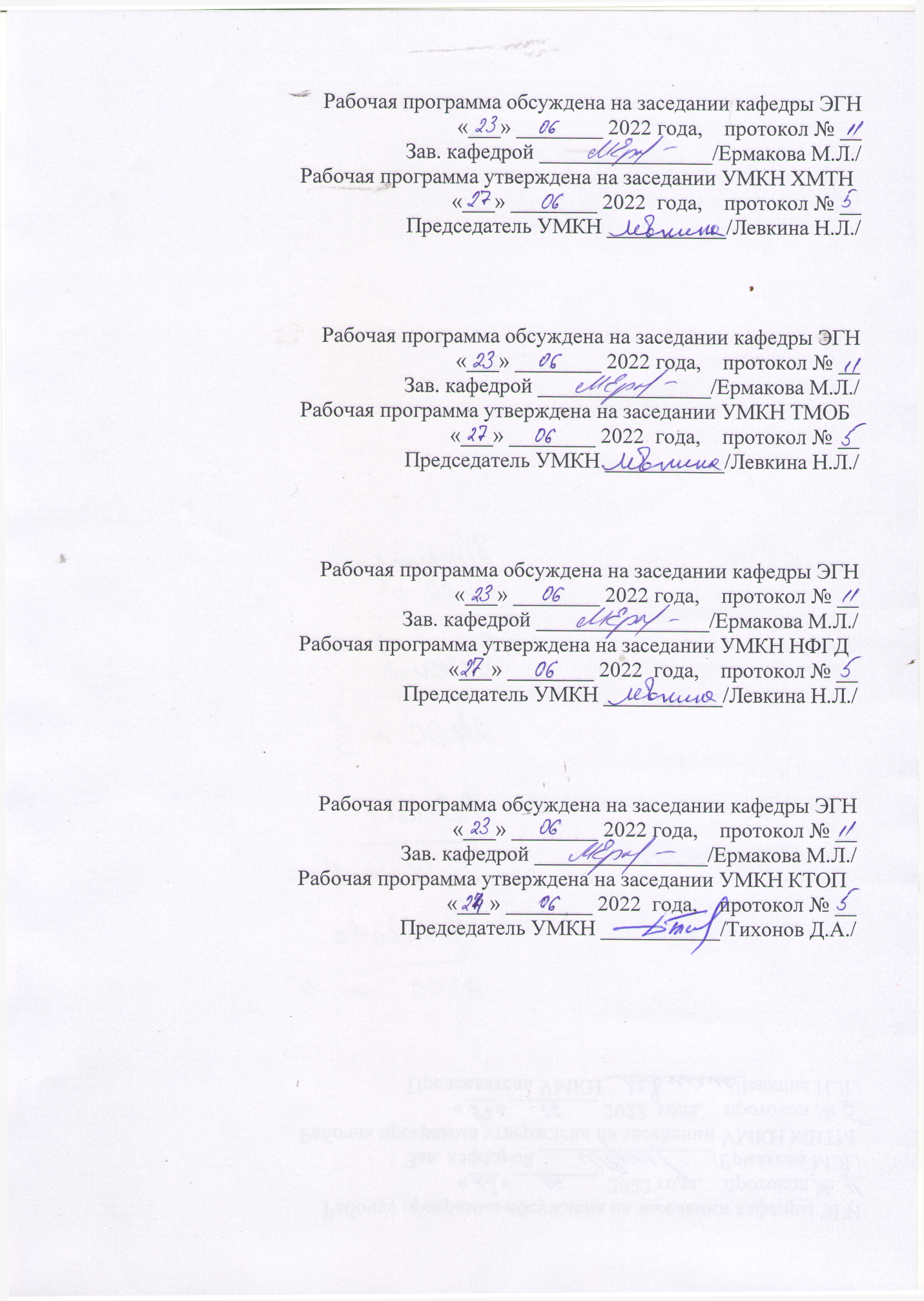 Энгельс 2022Цели и задачи дисциплиныЦелью спецкурса является приобретение студентами коммуникативной компетенции, уровень которой позволяет использовать иностранный язык в социально-бытовой, социокультурной и деловой сферах общения.В результате изучения дисциплины студенты должны иметь навыки устной и письменной речи для делового общения (телефонные разговоры, деловые переговоры, участие в работе научной конференции, деловая переписка), в пределах тематики, предусмотренной рабочей программой для неязыковых вузов и государственными общеобразовательными стандартами.Место дисциплины в структуре ООП ВОДисциплина относится к вариативной части блока Б.1. Для освоения данной дисциплины студенты должны владеть знаниями и компетенциями, приобретенными при изучении базового курса иностранного языка (1-3 семестры).Компетенции и умения, получаемые при изучении данной дисциплины тесно связаны с другими общекультурными компетенциями, которыми должен владеть выпускник института.3. Требования к результатам освоения дисциплиныИзучение дисциплины направлено на формирование следующих компетенций:ОК-5  - способность к коммуникации в устной и письменной формах на русском и иностранном языках для решения задач межличностного и межкультурного взаимодействия.ОК-7  - способностью к самоорганизации и самообразованию.В результате изучения дисциплины студент должен:Знать:- специфические особенности делового стиля изучаемого языка;- иноязычные лексико-грамматические структуры, свойственные деловому стилю устной и письменной речи.Уметь: - применять официально-деловую терминологию в иноязычной устной и письменной речи;- вести деловую корреспонденцию на иностранном языке, правильно ее оформлять в языковом отношении.Владеть:- основными видами устной и письменной коммуникации в сферах делового общения;- основами публичной речи и презентации результатов исследований на иностранном языке.Распределение трудоемкости (час.) дисциплины по темам и видам занятий 5. Содержание лекционного курсаЛекционный курс учебным планом не предусмотрен6. Содержание коллоквиумов Коллоквиумы учебным планом не предусмотрены7. Перечень практических занятийПеречень лабораторных работЛабораторные работы не предусмотрены учебным планом9. Задания для самостоятельной работы студентов10. Расчетно-графическая работа Расчетно-графические работы не предусмотрены учебным планом 11. Курсовая работаКурсовые работы не  предусмотрены учебным планом 12. Курсовой проектКурсовой проект не предусмотрен учебным планом 13. Фонд оценочных средств для проведения промежуточной аттестации обучающихся по дисциплине В процессе освоения образовательной программы у обучающегося в ходе изучения дисциплины «Деловое общение на иностранном языке» должны быть сформированы общепрофессиональные компетенции ОК-5 и ОК-7.Уровни освоения компетенции ОК−5Карта компетенции ОК-5Уровни освоения компетенции ОК−7Карта компетенции ОК-7Уровень освоения дисциплиной определяется по следующим критериям:  зачтено, не зачтено.Вопросы для зачетаПроведение зачёта осуществляется по результатам проверки формирования компетенций по степени владения иностранным языком на уровне социального, бытового и делового общения в рамках изученной тематики.Составить резюме;Составить диалоги (телефонный разговор, деловые переговоры);Оформить деловое письмо;Подготовить устное сообщение по темам (Великобритания, Соединенные штаты).Вид промежуточного контроля  - контрольная работа.  Выполняется студентами заочной формы обучения, задание для выполнения контрольной работы представлено в Методических указаниях [http://techn.sstu.ru].14. Образовательные технологииВ процессе обучения чтению и устной речи предусмотрено использование активных и интерактивных приемов обучения: ролевых и деловых игр, ситуативно-обусловленных задач по изучаемой тематике, различных дискуссий. 15. Перечень учебно-методического обеспечения для обучающихся по дисциплинеОсновная литература1. Стафеева, Н. А. Деловой английский язык : учебное пособие / Н. А. Стафеева, В. В. Юдашкина. — Тюмень : Тюменский индустриальный университет, 2019. — 76 c. — ISBN 978-5-9961-1915-8. — Текст : электронный // Электронно-библиотечная система IPR BOOKS : [сайт]. — URL: https://www.iprbookshop.ru/101410.html. — Режим доступа: для авторизир. Пользователей2. Буренина А.С. Английский язык. Сборник текстов и заданий. Уровень Pre-intermediate [Электронный ресурс]: учебно-методическое пособие/ Буренина А.С.— Электрон. текстовые данные.— Москва: Московский гуманитарный университет, 2016.— 51 c.— Режим доступа: http://www.iprbookshop.ru/74693.html.— ЭБС «IPRbooks»э по паролю    3.  Фролова, В. П. Деловое общение (Английский язык) : учебное пособие / В. П. Фролова, Л. В. Кожанова, Т. Ю. Чигирина. — 3-е изд. — Воронеж : Воронежский государственный университет инженерных технологий, 2018. — 160 c. — ISBN 978-5-00032-355-7. — Текст : электронный // Электронно-библиотечная система IPR BOOKS : [сайт]. — URL: https://www.iprbookshop.ru/86276.html . — Режим доступа: для авторизир. ПользователейДополнительная литература4. Пашина, А. В. Английский язык для профессиональной практики : учебное пособие / А. В. Пашина, М. В. Денеко, Р. Р. Подоляк. — Тюмень : Тюменский индустриальный университет, 2019. — 78 c. — ISBN 978-5-9961-2135-9. — Текст : электронный // Электронно-библиотечная система IPR BOOKS : [сайт]. — URL: https://www.iprbookshop.ru/101439.html. — Режим доступа: для авторизир. Пользователей5. Терещенко, Ю. А. Деловой английский язык : учебное пособие для магистрантов / Ю. А. Терещенко. — Саратов : Ай Пи Эр Медиа, 2019. — 76 c. — ISBN 978-5-4486-0567-3. — Текст : электронный // Электронно-библиотечная система IPR BOOKS : [сайт]. — URL: https://www.iprbookshop.ru/85745.html. — Режим доступа: для авторизир. пользователей. - DOI: https://doi.org/10.23682/85745Интернет-ресурсыМатериалы из Интернета используются в качестве дополнительного учебного материала и материала для самостоятельной работы студентов. Адреса сайтов:http://www.englishclub.com/business-english/index.htmhttp://www.learn-english-today.com/business-english/A-business-english-contents.htmlhttp://www.videovocab.tv/http://www.businessenglishpod.com/ 16. Материально-техническое обеспечениеУчебная аудитория для проведения занятий семинарского типа, выполнения курсовых работ, текущего контроля и промежуточной аттестации, групповых и индивидуальных консультацийУкомплектована специализированной мебелью и техническими средствами обучения: 40 столов, 80 стульев; рабочее место преподавателя; меловая доска;  проектор BENQ 631, рулонный проекционный экран, системный блок (Atom2550/4Гб/500, клавиатура, мышь) подключенный в сеть с выходом в Интернет и доступом в информационно-образовательную среду ЭТИ (филиал) СГТУ имени Гагарина Ю.А., учебно-наглядные пособия, обеспечивающие тематические иллюстрации по рабочей программе дисциплиныПрограммное обеспечение: Microsoft Windows 7, Microsoft Office 2010 (Word, Excel, PowerPoint), GoogleChrome.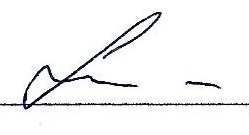    Рабочую программу составил  ст. преп. кафедры ЭГН                                  М.И. Лопухова № ТемыНаименованиеТемыЧасы/ Из них в интерактивной формеЧасы/ Из них в интерактивной формеЧасы/ Из них в интерактивной формеЧасы/ Из них в интерактивной формеЧасы/ Из них в интерактивной формеЧасы/ Из них в интерактивной форме№ ТемыНаименованиеТемыВсегоЛекцииКоллок-мыЛабор-еПрактич-еСРС123456784 семестр4 семестр4 семестр4 семестр4 семестр4 семестр4 семестр4 семестр1Телефонный разговор16---2142Участие в работе конференции14---2123Деловые переговоры14---2124Деловая корреспонденция12----125Страноведение16214Всего72---864№темыВсегочасов№занятияТема практического занятия. Задания, вопросы, отрабатываемые на практическом занятииУчено-методическое обеспечение12345121-2Изучение и закрепление основных клише и разговорных формул делового общения на иностранном языке по телефону. Назначение, подтверждение, отмена встречи. Участие в ситуативно-обусловленной беседе. Ролевые игры.[1], [2], [3]223Изучение и закрепление основных терминов, разговорных формул и лексических оборотов, используемых при работе конференции.Публичное выступление, обсуждение выступлений. Участие в ситуативно-обусловленной беседе. Ролевые игры.[1], [2], [3]324Изучение и закрепление основных торговых, юридических, финансовых терминов. Участие в переговорах о закупке товаров, подписании контракта, деловой командировке. Участие в ситуативно-обусловленной беседе. Ролевые игры.[1], [2], [3]526Изучение и закрепление лексического материала страноведческого характера. Составление монологических высказываний по изучаемым темам. [1], [2], [3]№темыВсегоЧасовЗадания, вопросы, для самостоятельного изучения (задания)Учено-методическое обеспечение1234114Выполнение заданий по указанию преподавателя из используемых учебно-методических материалов  и предназначенных для самостоятельного выполнения вне аудитории [1], [2], [3]212Выполнение заданий по указанию преподавателя из используемых учебно-методических материалов и предназначенных для самостоятельного выполнения вне аудитории [1], [2], [3]312Выполнение заданий по указанию преподавателя из используемых учебно-методических материалов и предназначенных для самостоятельного выполнения вне аудитории [1], [2], [3]412Выполнение заданий по указанию преподавателя из используемых учебно-методических материалов и предназначенных для самостоятельного выполнения вне аудитории [1], [2], [3]514Выполнение заданий по указанию преподавателя из используемых учебно-методических материалов и предназначенных для самостоятельного выполнения вне аудитории[1], [2], [3]ИндексОК-5Формулировка:способность к коммуникации в устной и письменной формах на русском и иностранном языках для решения задач межличностного и межкультурного взаимодействияСтупени уровней освоения компетенцииОтличительные признакиПороговый(удовлетворительный)Знает: лексику деловой сферы, правила речевого этикета.Умеет:  формировать речевой этикет в социально-деловой сфере общения.Владеет: средствами фразового и текстового уровней организации текста при составлении деловой документации.Продвинутый(хорошо)Знает: лексику деловой сферы, правила речевого этикета, правила и принципы конструирования делового письма.Умеет: формировать речевой этикет в социально-деловой сфере общения; распознавать информацию, используя социокультурные знания.Владеет:  средствами фразового и текстового уровней организации текста при составлении деловой документации; применяет лексические и грамматические средства и знаки, маркирующие интонационное оформление и отражающие мнение говорящего.Высокий(отлично)Знает: лексику деловой сферы, правила речевого этикета, правила и принципы конструирования делового письма, принципы организации текста электронного сообщения, служебной записки, публичного выступления.Умеет: формировать речевой этикет в социально-деловой сфере общения; распознавать информацию, используя социокультурные знания; оформляет деловую переписку, ведет беседу, переговоры на иностранном языке.Владеет: средствами фразового и текстового уровней организации текста при составлении деловой документации; применяет лексические и грамматические средства и знаки, маркирующие интонационное оформление и отражающие мнение говорящего.Ступени уровней освоения компетенцииОтличительные признакиТехнологии формированияСредства и технологии оценкиПороговый(удовлетворительный)Знает: лексику деловой сферы, правила речевого этикета.Умеет:  формировать речевой этикет в социально-деловой сфере общения.Владеет: средствами фразового и текстового уровней организации текста при составлении деловой документации.практические занятияПрактические работы выполнены с небольшими замечаниями, имелись затруднения при ответе на дополнительные вопросы;не менее 60% правильных ответов при выполнении тестовых заданий;не вполне законченные выводы в ответе на вопросы на зачете.Продвинутый(хорошо)Знает: лексику деловой сферы, правила речевого этикета, правила и принципы конструирования делового письма.Умеет: формировать речевой этикет в социально-деловой сфере общения; распознавать информацию, используя социокультурные знания.Владеет:  средствами фразового и текстового уровней организации текста при составлении деловой документации; применяет лексические и грамматические средства и знаки, маркирующие интонационное оформление и отражающие мнение говорящего.практические занятияПрактические работы выполнены с небольшими замечаниями, имелись небольшие неточности при ответе на дополнительные вопросы;не менее 75% правильных ответов при выполнении тестовых заданий;имеются негрубые ошибки или неточности при ответе на вопросы на зачете.Высокий(отлично)Знает: лексику деловой сферы, правила речевого этикета, правила и принципы конструирования делового письма, принципы организации текста электронного сообщения, служебной записки, публичного выступления.Умеет: формировать речевой этикет в социально-деловой сфере общения; распознавать информацию, используя социокультурные знания; оформляет деловую переписку, ведет беседу, переговоры на иностранном языке.Владеет: средствами фразового и текстового уровней организации текста при составлении деловой документации; применяет лексические и грамматические средства и знаки, маркирующие интонационное оформление и отражающие мнение говорящего.практические занятияПрактические работы выполнены без замечаний, студент свободно отвечает на дополнительные вопросы;не менее 90% правильных ответов при выполнении тестовых заданий;студент умеет оперировать специальными терминами, использует в ответе дополнительный материал, иллюстрирует теоретические положения практическими примерамипри ответе на  вопросы на зачете.ИндексОК-7Формулировка:способностью к самоорганизации и самообразованиюСтупени уровней освоения компетенцииОтличительные признакиПороговый(удовлетворительный)Знает: содержание процессов самоорганизации и самообразования их особенностей. Умеет: планировать и устанавливать цели.  Владеет: приемами саморегуляции эмоциональных и функциональных состояний при выполнении профессиональной деятельности.  Продвинутый(хорошо)Знает: содержание процессов самоорганизации и самообразования, их особенностей и технологий реализации. Умеет: планировать цели и устанавливать приоритеты при выборе способов принятия решений с учетом условий, средств, личностных возможностей и временной перспективы достижения; осуществления деятельности.Владеет: технологиями организации процесса самообразования; приемами целеполагания во временной перспективе. Высокий(отлично)Знает: содержание процессов самоорганизации и самообразования, их особенностей и технологий реализации, исходя из целей совершенствования профессиональной деятельности. Умеет: самостоятельно строить процесс овладения информацией, отобранной и структурированной для выполнения профессиональной деятельности.Владеет: технологиями организации процесса самообразования; приемами целеполагания во временной перспективе, способами планирования, организации, самоконтроля и самооценки деятельности.Ступени уровней освоения компетенцииОтличительные признакиТехнологии формированияСредства и технологии оценкиПороговый(удовлетворительный)Знает: содержание процессов самоорганизации и самообразования их особенностей. Умеет: планировать и устанавливать цели.  Владеет: приемами саморегуляции эмоциональных и функциональных состояний при выполнении профессиональной деятельности.  Практические занятияПрактические работы выполнены с небольшими замечаниями, имелись затруднения при ответе на дополнительные вопросы;не менее 60% правильных ответов при выполнении тестовых заданий;не вполне законченные выводы в ответе на вопросы на зачете.Продвинутый(хорошо)Знает: содержание процессов самоорганизации и самообразования, их особенностей и технологий реализации. Умеет: планировать цели и устанавливать приоритеты при выборе способов принятия решений с учетом условий, средств, личностных возможностей и временной перспективы достижения; осуществления деятельности.Владеет: технологиями организации процесса самообразования; приемами целеполагания во временной перспективе. Практические занятияПрактические работы выполнены с небольшими замечаниями, имелись небольшие неточности при ответе на дополнительные вопросы;не менее 75% правильных ответов при выполнении тестовых заданий;имеются негрубые ошибки или неточности при ответе на вопросы на зачете.Высокий(отлично)Знает: содержание процессов самоорганизации и самообразования, их особенностей и технологий реализации, исходя из целей совершенствования профессиональной деятельности. Умеет: самостоятельно строить процесс овладения информацией, отобранной и структурированной для выполнения профессиональной деятельности.Владеет: технологиями организации процесса самообразования; приемами целеполагания во временной перспективе, способами планирования, организации, самоконтроля и самооценки деятельности.Практические занятияПрактические работы выполнены без замечаний, студент свободно отвечает на дополнительные вопросы;не менее 90% правильных ответов при выполнении тестовых заданий;студент умеет оперировать специальными терминами, использует в ответе дополнительный материал, иллюстрирует теоретические положения практическими примерамипри ответе на  вопросы на зачете.КритерийХарактеристикаЗачтено заслуживает студент, обнаруживший знания основного учебного  материала, справляющийся с выполнением практических заданий, предусмотренных программой. Зачтено выставляется студентам, показавшим систематический характер знаний по дисциплине и способным к их самостоятельному пополнению и обновлению в ходе дальнейшей учебы.Не зачтеновыставляется студенту, обнаружившему пробелы в знаниях основного учебного материала, допустившему принципиальные ошибки в выполнении предусмотренных программой практических заданий. Не зачтено ставится студентам, которые не могут продолжить обучение или приступить к профессиональной деятельности по окончании образовательного учреждения без дополнительных занятий по соответствующей дисциплине.